Мастер класс по изготовлению открытки «9 мая – День Победы».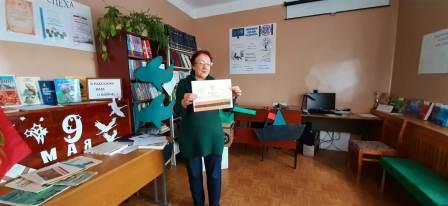 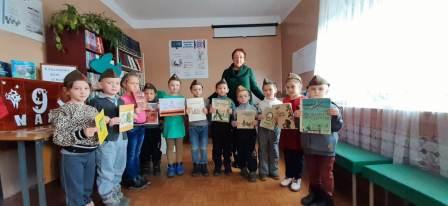 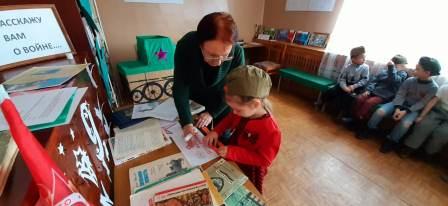 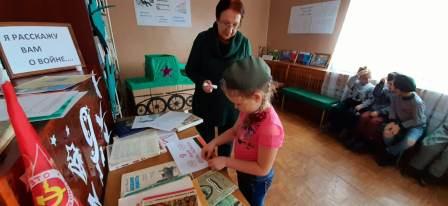 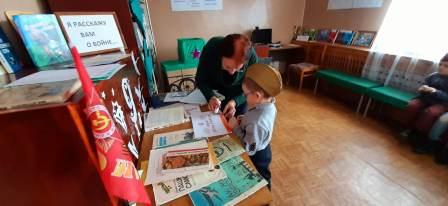 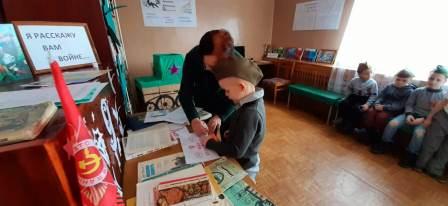 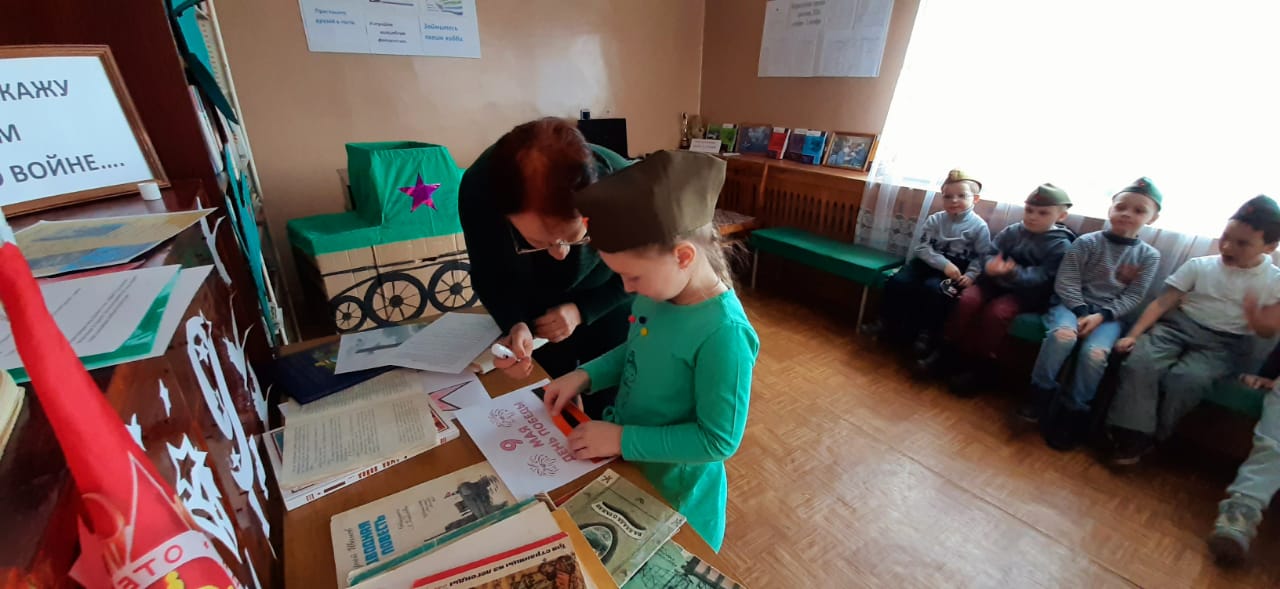 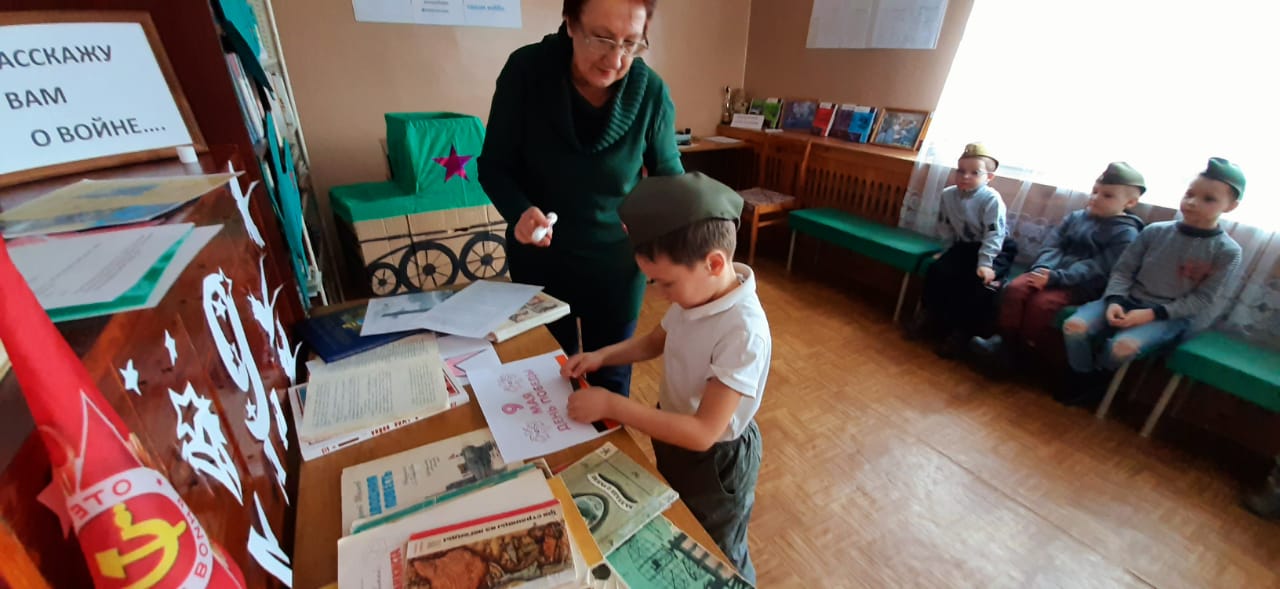 